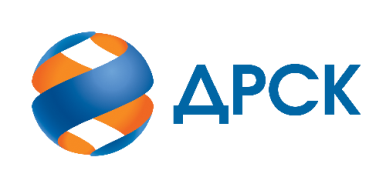 Акционерное Общество«Дальневосточная распределительная сетевая компания»Протокол процедуры открытия доступа к заявкам участниковСПОСОБ И ПРЕДМЕТ ЗАКУПКИ: запрос предложений в электронной форме на право заключения договора поставки: право  заключения договора на поставку: СИЗ демисезонные (Лот 44601-ЭКСП ПРОД-2021-ДРСК)НМЦ ЛОТА (в соответствии с Извещением о закупке): 6 921 915,00 руб. без НДС.ОТМЕТИЛИ:В адрес Организатора закупки поступило 3 (три) заявки.Вскрытие конвертов (открытие доступа к заявкам) было произведено автоматически средствами электронной торговой площадки https://rushydro.roseltorg.ru в присутствии секретаря Закупочной комиссии.Дата и время начала процедуры вскрытия конвертов с заявками на участие в закупке: 15часов 00 минут (по местному времени Организатора) 08.10.2020 г. Место проведения процедуры вскрытия конвертов с заявками на участие в закупке: https://rushydro.roseltorg.ruВ конвертах обнаружены заявки следующих Участников закупки:Секретарь Закупочной комиссии 1 уровня  		                              Г.М. Терёшкина№ 20/МЭ-В08 октября 2020 г.№п/пДата и время регистрации заявкиНаименование Участника, его адрес, ИНН и/или идентификационный номерЦена заявки, руб. без НДС 30.09.2020 11:18ОБЩЕСТВО С ОГРАНИЧЕННОЙ ОТВЕТСТВЕННОСТЬЮ "БИСЕР" 
ИНН/КПП 3702161188/370201001 
ОГРН 11637020744916 891 04901.10.2020 11:17ОБЩЕСТВО С ОГРАНИЧЕННОЙ ОТВЕТСТВЕННОСТЬЮ "РОСС- ПРОФИТ" 
ИНН/КПП 3702060711/370201001 
ОГРН 10437000889486 918 078,708.10.2020 07:11ОБЩЕСТВО С ОГРАНИЧЕННОЙ ОТВЕТСТВЕННОСТЬЮ "ВОСТОК-СЕРВИС-АМУР" 
ИНН/КПП 2724211546/272401001 
ОГРН 11627240614886 767 306,15